SMLOUVA č. 09/437826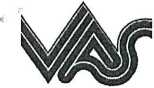 Souhrnné číslo smlouvy: 09/5005uzavřená na základě zákona č. 274/2001 Sb., o vodovodech a kanalizacích pro veřejnou potřebu a o
změně některých zákonů, v platném znění a občanského zákoníkuSmluvní stranyDodavatel:VODÁRENSKÁ AKCIOVÁ SPOLEČNOST, a.s.Soběšická 820/156, Lesná, 638 00 Brno divize Žďár nad Sázavou, Studentská 1133, 591 21 Zastoupená ing. Karlem Fuchsem, ředitelem divize Žďár nad Sázavou, na základě plné moci Bankovní spojení: ----- Číslo účtu: -----IČO: 49455842 DIČ: CZ49455842Tel: -----, email:------ http://www.vodarenska.cz Zapsána: B1181 Krajský soud v BrněVlastník vodovodu a kanalizace Svaz vodovodů a kanalizací Žďársko, Vodárenská 244/2, Žďár nad Sázavou 4, 591 01 Žďár nad Sázavou 1, IČO: 43383513 DIČ: CZ43383513 přenesl na dodavatele svou povinnost uzavřít tuto smlouvu. Dodavatel je provozovatelem vodovodu a kanalizace.Vlastníkem přípojky a připojené stavby nebo pozemku je Kraj Vysočina, IČO 70890749.Předmět smlouvyPředmětem smlouvy je: - dodávka pitné vody z vodovodu pro veřejnou potřebu                                              - odvádění odpadních vod kanalizací pro veřejnou potřebuOdběrné místoAdresa odběrného místa:Žďár nad Sázavou 3, U Křížku , k. ú. Město Žďár č. pare. 774/90, č.p	č.oSpecifikace služeb- dodávka pitné vody z vodovodu pro veřejnou potřebu:Předmětem této služby je dodávka vody v kategorii: Pitná voda- odvádění odpadních vod kanalizací pro veřejnou potřebu:Odběratel prohlašuje, že odběrné místo nemá jiný zdroj vody než vodovod pro veřejnou potřebu. Množství odvedených odpadních vod se stanovuje ve výši množství dodané vody vodovodem pro veřejnou potřebu a vypouštěné množství a kvalita není v rozporu s kanalizačním řádem v místě napojení.Cenové, fakturační a platební podmínkyCena za dodávku 1 m3 pitné vody a cena za odvádění 1 m3 odpadních vod se stanovuje na základě platných cenových předpisů písemnou dohodou mezi vlastníkem vodovodu a kanalizace a dodavatelem. Sazby vodného a stočného a jejich změny jsou k dispozici pro odběratele u městských a obecních úřadů nebo v sídle svazku obcí a též ve veřejně přístupném ceníku u dodavatele. Změny se oznamují způsobem v místě obvyklým. Dojde-li ke změně ceny a není k dispozici časový odečet spotřeby, provede se fakturace na základě průměrné denní spotřeby za předchozí odečtové období. Fakturace bude prováděna za spotřebu od data posledního odečtu, k datu změny ceny dle předchozí ceny a od data změny ceny, k novému odečtu v nové ceně.Stanovení zálohSplatnost záloh se stanovuje na 15.daného měsíce, viz Plán záloh nebo info na faktuře. Dodavatel je oprávněn při změně sazeb vodného a stočného nebo při změnách odebraného množství vody upravit nově výši záloh.Specifikace sazeb za poskytované služby pro:Vyúčtování uvedených služeb dodavatel provede prostřednictvím faktury za odečtové období.Způsob zasílání faktur: elektronicky (e-mailem) na -----Vypořádání přeplatků: Převodním příkazem na účet -----, nedoplatků: Převodním příkazem z účtu -----.Každá faktura (daňový doklad) je splatná do 10 dnů ode dne jejího odeslání. V případě pochybností se má za to, že faktura byla doručena třetího dne po jejím odeslání.Při pozdní úhradě peněžitého plnění má dodavatel nárok na úhradu úroku z prodlení dle občanského zákoníku.Závěrečná ustanoveníSmlouva se uzavírá na dobu neurčitou s účinností od 15.9.2020 .Odběratel a dodavatel se zavazují, že jakékoliv skutečnosti, které budou mít vliv na změnu kterékoliv části této smlouvy, budou druhé smluvní straně oznámeny písemně do 30 dnů od této skutečnosti. Změna smlouvy je možná jen písemnou formou, s výjimkou následujících ustanovení: číslo OM, zasílací adresa, stanovení záloh, způsob vyúčtování, specifikace sazeb za poskytované služby.Smluvní strany mohou uzavřenou smlouvu vypovědět, pokud se mezi sebou nedohodnou jinak. Výpovědní doba se sjednává v délce 1 měsíc, přičemž výpovědní doba začne plynout prvním dnem měsíce následujícího po doručení projevu vůle.Nedílnou součástí smlouvy je příloha:Č. 1 - "Všeobecné podmínky dodávky pitné vody a odvádění odpadních vod"Podmínky pro zajištění nepřetržité dodávky pitné vodyS touto přílohou se obě smluvní strany před podpisem smlouvy podrobně seznámily, s touto souhlasí a tuto odběratel převzal při podpisu smlouvy.Vztahy mezi dodavatelem a odběratelem, které nejsou výslovně upraveny touto smlouvou, se řídí "Všeobecnými podmínkami dodávky pitné vody a odvádění odpadních vod“, příslušnými ustanoveními platných předpisů upravujících právní vztahy při dodávce pitné vody a odvádění odpadních vod a občanským zákoníkem. Smlouva se vypracovává ve dvou vyhotoveních, po jednom pro každou smluvní stranu.Dnem nabytí účinnosti této smlouvy pozbývají účinnosti dřívější smluvní ujednání mezi stranami.Ve Žďáře nad Sázavou dne 15.09.2020 DODAVATELPříloha ke smlouvě č. 09/373362Podmínky pro zajištění nepřetržité dodávky pitné vodyNad rámec přílohy č. 1 „Všeobecné podmínky dodávky pitné vody a odvádění odpadních vod“ se smluvní strany dohodly na rozšíření smluvních ustanovení následovně:odběratel je povinen k datu 31.05.2021 , nejpozději však k datu trvalého osazení vodoměru +30 dní (je-li toto datum dříve než stanovené kontrolní datum) předložit dodavateli tyto požadované doklady:geodetické zaměření trasy vodovodní přípojky v listinné podobě a v systému MicroStation (data v souřadném systému S-JTSK ve formátu DGN) před provedením obsypu a zásypu potrubídoklad o nabytí již vybudované části vodovodní přípojky (v rámci stavby vodovodního řadu) do majetku vlastníka pozemku či stavby připojené na vodovod, a to v souladu se zákonem č. 274/2001 Sb. § 3, odNedodržení uvedeného kontrolního data (resp. Ihůty po trvalém osazení vodoměru) bude kvalifikováno ze strany dodavatele jako nesplnění veškerých smluvních podmínek pro zajištění nepřetržité dodávky pitné vody, s možností přerušení dodávky vody do doby splnění výše uvedené povinnosti, tj. předložení požadovaných dokladů.Ve Žďáře nad Sázavou dne 15. 9. 2020VODÁRENSKÁ AKCIOVÁ SPOLEČNOST, a. s„ Soběšická 820/156, Lesná, 638 00 Brno
IČ: 49455842, DIČ: CZ49455842, zapsána u Krajského soudu v Brně, oddíl B, vložka 1181VŠEOBECNÉ PODMÍNKYDODÁVKY PITNÉ VODY A ODVÁDĚNÍ ODPADNÍCH VOD(DÁLE JEN VDP)Uvádí-li se v těchto VDP slovo zákon/zákona, jde o zákon č. 274/2001 Sb., o vodovodech a kanalizacích pro veřejnou potřebu a o změně některých zákonů, v platném znání. Uvádí-li se v těchto VDP slovo vyhláška/vyhlášky, jde o vyhlášku č. 428/2001 Sb., kterou se provádí zákon o vodovodech a kanalizacích, v platném znění.Definice odběratele a dodavateleOdběratelem je vlastník pozemku nebo stavby připojené na vodovod nebo kanalizaci, u budov v majetku ČR je odběratelem organizační složka státu, které přísluší hospodařeni s touto budovou podle zvláštního zákona; u budov, u nichž spoluvlastník budovy je vlastníkem bytu nebo nebytového prostoru jako prostorově vymezené části budovy a zároveň podílovým spoluvlastníkem společných částí budovy, je odběratelem společenství vlastníků. U pozemků nebo budov předaných pro hospodařeni příspěvkových organizací zřízených územními samosprávnými celky jsou odběratelem tyto osoby. U spoluvlastnictví uzavírá smlouvu zpravidla většinový vlastník a při rovnosti podílů kterýkoliv z vlastníků, jednajících ve shodě a dohodě s ostatními.Dodavatelem je provozovatel vodovodu nebo kanalizace, VODÁRENSKÁ AKCIOVÁ SPOLEČNOST, a. s., na kterého vlastník vodovodu nebo kanalizace (obec nebo sdružení obcí), přenesl svá práva a povinnosti stanovená zákonem v uzavřené smlouvě o provozování vodovodu nebo kanalizace a je zároveň osobou, které krajský úřad vydal povoleni k provozování.Měření dodávky a odečty měřidelPrávo na dodávku vody do připojeného pozemku nebo stavby vzniká uzavřením písemné smlouvy o dodávce pitné vody z vodovodu.1/ Množství dodané vody měří dodavatel vodoměrem, který je stanoveným měřidlem v souladu se zvláštními právními přepisy. Vodoměr není ve vlastnictví odběratele. Osazení, údržbu a výměnu provádí dodavatel. Povinností odběratele je dodržet podmínky umístění vodoměru stanovené dodavatelem a odběratel je též povinen na písemné vyzvání dodavatele provést v přiměřené lhůtě potřebné úpravy na připojeném pozemku či stavbě.21 Odběratel je povinen chránit vodoměr před poškozením, umožnit dodavateli přistup k vodoměru a bez zbytečného odkladu oznámit dodavateli závady v měření. Jakýkoliv zásah do vodoměru bez souhlasu dodavatele je nepřípustný a dodavatel má právo vodoměr zajistit proti neoprávněné manipulaci. Měřící zařízení musí být pracovníkům dodavatele přístupné a bez svolení dodavatele nesmí být přemísťováno. Pokud je umístěno v šachtě, musí být šachta odvodněna. Dodavatel je oprávněn v případě potřeby vyměnit bez souhlasu odběratele měřici zařízení namontované u odběratele.3/ Vodoměrem registrované množství dodané vody je podkladem pro vyúčtování (fakturaci) dodávky. Způsob určení množství odebírané vody, není-li osazen vodoměr, se stanoví podle směrných čísel roční potřeby vody uvedených v příloze č. 12 vyhlášky. Má-li odběratel pochybnosti o správností měření nebo zjistí-li závadu, má právo písemně požádat, nejpozději však při jeho výměně, o jeho přezkoušeni. Dodavatel je povinen jeho písemné žádosti vyhovět a do 30 dnů zajistit přezkoušeni u subjektu oprávněného provádět státní metrologickou kontrolu měřidel. Odběratel je povinen poskytnout součinnost. Dodavatel je povinen výsledek přezkoušení neprodleně písemně oznámit odběrateli. Podrobnosti včetně dalšího postupu po zjištěni výsledků přezkoušení se stanoví v písemné dohodě mezi odběratelem a dodavatelem.4/ Zjistí-li se při přezkoušení vodoměru vyžádaném odběratelem, že:údaje vodoměru nesplňují některý z požadavků stanovených zákonem č. 505/1990 Sb., o metrologii, v platném znění (dále jen zákon o metrologii), vodoměr se považuje za nefunkční; stanovení množství dodané vody se v tom případě provádí podle skutečného odběru ve stejném období roku předcházejícímu tomu období, které je předmětem reklamace nebo žádosti o přezkoušení vodoměru. V případě, že takové údaje nejsou k dispozici, nebo jsou zjevně zpochybnitelné, stanoví se množství dodané vody podle následného odběru ve stejném období roku nebo podle směrných čísel spotřeby vody, pokud se dodavatel s odběratelem nedohodne jinakúdaje vodoměru splňuji požadavky stanovené zákonem o metrologii, hradí náklady spojené s výměnou a přezkoušením vodoměru odběratelvodoměr je nefunkční, hradí náklady spojené s jeho výměnou a přezkoušením dodavatelpozbylo platnosti ověření vodoměru podle zákona o metrologii, považuje se vodoměr za nefunkční; stanoveni množství dodané vody se v případě nesouhlasu odběratele s odečtem provedeným na tomto měřidle provede postupem uvedeným v písmenu a)5/ Odběratel si může na svůj náklad osadit na vnitřním vodovodu vlastní podružný vodoměr (např. pro byt, ubytovnu, prodejnu, výrobnu, pronajaté prostory). Odpočet z podružného vodoměru nemá vliv na určení množství dodavatelem dodané vody.Právo na odvádění odpadních vod vzniká uzavřením písemné smlouvy na odvádění odpadních vod kanalizací.6/ Odpadni vody měří odběratel vlastním měřícím zařízením, jestliže to stanoví kanalizační řád. Umístění a typ měřícího zařízení stanoví příloha smlouvy. Měřící zařízení musí být pracovníkům dodavatele přístupné. Podléhá úřednímu ověření podle zákona o metrologii a toto ověřování zajišťuje na své náklady odběratel. Má-li dodavatel pochybnost o správnosti měření nebo zjistí-li závadu, má právo požadovat jeho přezkoušení. Odběratel je povinen, na základě písemné žádosti dodavatele do 30 dnů od jejího doručení, zajistit přezkoušení měřícího zařízení u autorizované zkušebny. Výsledek přezkoušení oznámí písemně dodavateli neprodleně, nejpozději však do 7 dnů od jeho obdržení. Podrobnosti včetně dalšího postupu po zjištění výsledků přezkoušení se stanoví v písemné dohodě mezi odběratelem a dodavatelem. Není-li množství vypouštěných odpadních vod měřeno, předpokládá se, že odběratel, který odebírá vodu z vodovodu, vypouští do kanalizace takové množství vody, které odpovídá zjištění na vodoměru nebo směrným číslům roční spotřeby vody, pokud nejsou instalovány vodoměry. V případě, kdy je měřen odběr z vodovodu, ale je také možnost odběru z jiných zdrojů, použijí se ke zjištění spotřeby vody směrná čísla roční spotřeby nebo se k naměřenému odběru z vodovodu připočte množství vody získané z jiných, provozovatelem vodovodu měřených zdrojů.7/ Jestliže odběratel vodu dodanou vodovodem zčásti spotřebuje bez vypouštění do kanalizace a toto množství je prokazatelně větší než 30 m3za rok, může každý rok uplatnit snížení množství odváděných odpadních vod. Podkladem pro výpočet snížení je průkazné měření množství vypouštěné odpadní vody nebo odborný výpočet, vycházející z technických propočtů předložených odběratelem a ověřených dodavatelem, pokud se dodavatel s odběratelem nedohodli jinak. Nárok na snížení odborným výpočtem prokazuje odběratel rozdílem odebrané, vodoměrem změřené pitné vody a množstvím stanoveným podle směrných čísel roční potřeby vody uvedených v příloze č. 12 vyhlášky. Nárok na snížení množství odváděných odpadních vod, na který nelze použit směrná čísla roční potřeby vody, např. výroba balených nápojů, potravin, zahradnictví, betonárky, apod., vyčíslí odběratel technickým výpočtem, který schválí dodavatel. V případech měření vody zvláštním vodoměrem dle dohody s dodavatelem pro kropení (závlahy zeleně, apod.) nebo v případě vlastního zdroje vody (studna) měřeného zvláštním vodoměrem dle dohody s dodavatelem, odebíraného pro bytový fond, je tímto způsobem stanovené množství pro stočné posuzováno po celou dobu, kdy měření probíhá.8/ Není-li množství srážkových vod odváděných do jednotné kanalizace přímo přípojkou nebo přes uliční vpusť měřeno, vypočte se toto množství způsobem uvedeným v příloze č. 16 vyhlášky. Dodavatel je povinen uvést výpočet ve smlouvě.9/ Odečty měřidel provádí dodavatel dle svého odečtového harmonogramu. Pokud se odběratel odečtu neúčastní, platí odečet dodavatele. V případě, že v době provádění odečtu není umožněn pracovníkovi dodavatele pro nepřítomnost odběratele přistup k měřidlu, vyzve dodavatel odběratele, aby do data stanoveného v písemné výzvě, určenou formou, nahlásil stav měřidla. Pokud odběratel tak neučiní, má dodavatel právo stanovit a vyúčtovat spotřebu za dané období ve výši průměrné denní spotřeby za předchozí období u odběratele, až do dalšího odečtu na tomto místě.10/ Vedle fakturačních odečtu (k vystavení faktury) má právo dodavatel provádět i odečty kontrolní (ke kontrole funkce měřidla nebo pomocnému určení množství za starou a novou cenu, nezakládá však vznik zdanitelného plnění).Splnění dodávky pitné vody a odvádění odpadních vodPovinnost dodávky pitné vody je splněna vtokem vody z vodovodu do vodovodní přípojky. Odvedení odpadních vod z připojeného pozemku nebo stavby je splněno okamžikem vtoku odpadních vod z kanalizační přípojky do kanalizace.Vodné a stočnéDodavatel má právo na úplatu za dodávku pitné vody - vodné a za odvádění odpadních vod - stočné.1/ Vodné je úplatou za pitnou vodu a za službu spojenou s jejím dodáním. Právo na vodné vzniká vtokem vody do potrubí napojeného bezprostředně za vodoměrem a neni-li vodoměr, vtokem vody do vnitřního uzávěru připojeného pozemku nebo stavby, popřípadě do uzávěru hydrantu nebo výtokového stojanu.2/ Stočné je úplatou za službu spojenou s odváděním, čištěním, nebo jiným zneškodňováním odpadních vod. Právo na stočné vzniká okamžikem vtoku odpadních a srážkových vod do kanalizace.3/ Vodné a stočné se hradí v jednosložkové formě, pokud není v souladu se zákonem stanovená dvousložková forma.4/ Dodavatel je povinen předložit odběrateli na jeho žádost úplný výpočet ceny pro vodné a stočné ve struktuře stanovené právními předpisy.Platby a doručování1/ Dodavatel má právo stanovit zálohový způsob plateb až do výše ceny za průměrnou (popř. očekávanou) spotřebu za příslušné období a pn změně ceny nebo výše odběru vody (vypouštění odpadních vod) výši zálohy automaticky tímto způsobem upravit. Vlastní požadavky odběratele na zálohový, splátkový způsob platby, popř. jeho změny stejně jako změny splatnosti faktur musí být předem písemně odsouhlaseny dodavatelem.2/ Pokud odběratel při úhradě plateb za dodávku vody a odvádění odpadních vod neurči, na který závazek plní, použije dodavatel plněni nejprve na smluvní pokutu, náklady spojené s vymáháním pohledávky, pak na úroky z prodlení, a poté na úhradu zbytku nejstaršího splatného závazku vůči dodavateli.3/ Dodavatel je oprávněn započíst případný přeplatek odběratele na uhrazení veškerých splatných pohledávek na jiných odběrných místech téhož odběratele. O takto provedených zápočtech bude dodavatel odběratele informovat.4/ Povinnost odběratele zaplatit dodavateli peněžité plnění je splněna okamžikem popsání příslušné částky ve prospěch bankovního účtu dodavatele uvedeného na faktuře nebo rozpisu záloh, a to tehdy, je-li platba označena správným variabilním symbolem. Neidentifikovatelné platby je dodavatel oprávněn vrátit zpět na účet, z něhož byly zaslány, čímž není dotčena povinnost odběratele splnit své závazky.51 Dodavatel neodpovídá za škody a ušlý zisk, vzniklé nesprávným označením platby nebo nedoručením platby třetí osobou.6/ Písemnosti jsou zasílány na zasílací adresu plátce, určenou ve smlouvě odběratelem, s výjimkou písemnosti určených přímo odběrateli. Doporučená zásilka se považuje za doručenou i v případě, že došla na uvedenou adresu příjemce a tento si ji v úložní lhůtě nevyzvednul.Jakost pitné vody a míra znečištění odpadních vod1/ Pitná voda dodávaná odběrateli vodovodem musí splňovat požadavky na zdravotní nezávadnost pitné vody stanovené zvláštními právními předpisy (zákon č, 258/2000 Sb., o ochraně veřejného zdraví, v platném znění a vyhláška č. 252/2004 Sb., kterou se stanoví hygienické požadavky na pitnou a teplou vodu a četnost a rozsah kontroly pitné vody, v platném znění). Dodavatel je povinen po zjištění zhoršení jakosti dodávané pitné vody bez prodlení toto oznámit orgánu ochrany veřejného zdraví a krajskému úřadu. Odběrateli bude tato informace oznámena způsobem v místě obvyklém.2/ Odpadní vody vypouštěné odběratelem do kanalizace musí splňovat limity znečištění a množství stanovené v kanalizačním řádu a ve smlouvě. Jejich překročeni může být dodavatelem pokutováno dle čl. X VDP. Není dovoleno vypouštět do kanalizace závadné látky (§ 39 zákona 6. 254/2001 Sb., o vodách, v platném zněni) a látky, které dle kanalizačního řádu nejsouodpadními vodami. Odběratel je povinen v mistě a rozsahu stanoveném kanalizačním řádem, případně upřesněném ve smlouvě kontrolovat miru znečištění odpadních vod vypouštěných do kanalizace. Vypouští-li do kanalizace odpadni vody s obsahem zvlášť nebezpečných látek je vždy povinen měřit jejich objem a míru znečištění v souladu s povolením vodoprávního úřadu.Práva a povinnosti smluvních stran1/ Dodavatel nesmí pn uzavíráni smlouvy a po dobu jejího trvání jednat v rozporu s dobrými mravy, zejména nesmí odběratele diskriminovat.21 Dodavatel je povinen umožnit připojení na vodovod či kanalizaci, pokud to umožňují kapacitní a technické možnosti těchto zařízeni.3/ Dodavatel je vůči odběrateli jediným nositelem odpovědnosti ve vztazích týkajících se dodávky pitné vody či odvádění odpadních vod, a to na základě smlouvy mezi dodavatelem a vlastníkem vodovodu a kanalizace.4/ Odběratel je povinen věrohodně prokázat vlastnictví pozemku nebo stavby připojené na vodovod nebo kanalizaci pro účely uzavření smlouvy.5/ Výjimečně se strany mohou dohodnout, že odběratelem je třetí osoba, podle podmínek určených dodavatelem a zákonem.6/ Pokud odběratel hodlá ukončit odběr vody, je povinen tuto skutečnost oznámit dodavateli písemně 15 dnů předem a umožnit jeho pracovníkům provést konečný odečet, případně demontáž měřicího zařízení. Neoznámí-li odběratel ukončení odběru nebo neumožní-li dodavateli provedeni konečného odečtu a demontáž zařízení, je povinen zaplatit vodné a stočné až do doby uzavření smlouvy s novým odběratelem nebo do doby zastavení dodávky pitné vody.7/Odběratel nesmí spojovat vodovodní přípojku ani vnitřní vodovod připojený na síť vodovodu pro veřejnou potřebu s potrubím zásobovaným z jiného zdroje (např. ze studny, vlastního hydroforu, zásobní nádrže apod.) a přívod vody přes spotřebič spojovat s potrubím, jimž se odvádí odpadni voda. Výjimkou je takový spotřebič, který svým technickým zabezpečením vylučuje zpětné nasátí odpadni vody do vodovodního systému. Odběratel nesmí manipulovat s uzávěrem na odbočení z vodovodu.8/ Nárok na uzavření písemné smlouvy o dodávce pitné vody nebo odvádění odpadních vod kanalizací má odběratel pouze tehdy, je-li jeho pozemek nebo stavba připojena na vodovod nebo kanalizaci v souladu s právními předpisy. Zároveň je podmínkou, že okolnosti, za kterých došlo k povolení připojeni na vodovod nebo kanalizaci, se nezměnily natolik, že nejsou splněny podmínky pro uzavření této smlouvy na straně odběratele.9/ Odběratel je povinen poskytnout dodavateli potřebnou majetkovou a technickou dokumentaci objektů a zařízení v souvislosti se smlouvou, dále pak i údaje o rozdělení spotřeby na domácnosti a ostatní a údaje o výměře jednotlivých druhů odkanalizovaných ploch pro výpočet množství srážkových vod.10/ V případě změn smluvně sjednaných odběratelských poměrů na odběrním místě při určení vodného dle § 16 odst. 6 a stočného dle § 19 odst. 5 zákona (paušál), je odběratel povinen tyto změny poměrů neprodleně ohlásit dodavateli a smluvně upravit. Jestliže tak neučiní, jedná se o odběry nebo vypouštění v rozporu s uzavřenou smlouvou.11/ Pokud přípojka prochází před připojením na vodovod nebo kanalizaci přes pozemek, stavbu nebo přípojku jiného vlastníka (s výjimkou veřejného prostranství), je odběratel povinen zajistit výkon práv na těchto částech přípojky jako u pozemků a staveb ve svém vlastnictví. Pokud je zásobováno přípojkou více vlastníků pozemků nebo staveb, pak se má za to, že odběratelem je vlastník prvního pozemku nebo stavby, který je na vodovod nebo kanalizaci pňpojen.12/ Dodavatel, jež pro vlastníka vodovodu nebo kanalizace zajišťuje udržování vodovodu nebo kanalizace v dobrém stavebním stavu a plní povinnosti spojené s provozováním vodovodu a kanalizace (zjištění a odstranění havarijních a jiných poruch na vodovodu, kanalizaci nebo přípojkách, zjištění stavu vnitřního vodovodu nebo vnitřní kanalizace, spotřeby vody, kontrolu chodu fakturačního měřidla, jeho montáže a demontáže a kontrolního měření množství a jakosti vypouštěných vod), je oprávněn vstupovat a vjíždět na příjezdné, průjezdné a vodovodem a nebo kanalizaci přímo dotčené cizí pozemky, na nichž nebo pod nimi se vodovod nebo kanalizace nachází. Dodavatel má právo na pozemek či stavbu umísťovat tabulky vyznačující polohu vodovodu nebo kanalizace a odběratel je povinen mu to umožnit. Vstup je nutno předem oznámit, po ukončení uvést do předchozího stavu, pokud se s vlastníkem nedohodne jinak. Je nutno co nejméně omezovat vlastníka nebo osoby, užívající pozemek nebo stavbu. Pokud těmto osobám vznikne majetková újma, mají právo na její náhradu.13/ Odběratel je povinen dodržovat podmínky smlouvy pň vypouštění odpadních vod do kanalizace.14/ Dodavatel je povinen informovat odběratele prostřednictvím obecního úřadu obce, v jejímž obvodu zajišťuje provoz vodovodu nebo kanalizace o skutečnostech uvedených v § 36 odst. 3 zákona (zejména o technických požadavcích na přípojky, vnitřního vodovodu a kanalizace, jakosti a tlaku dodávané pitné vody a maximální míře znečištění odváděných odpadních vod, způsobu zjišťování množství odebírané vody včetně stanovení způsobů umístění vodoměrů, reklamačním řádu, atd.).15/ Odběratel podpisem smlouvy bere na vědomí, že dodavatel je správcem osobních údajů ve smyslu Nařízeni Evropského pariamentu a Rady (EU) 2016/679 o ochraně fyzických osob v souvislosti se zpracováním osobních údajů a o volném pohybu těchto údajů (GDPR), které odběratel uvedl v souvislosti s uzavřením smluvního vztahu. Poskytnuté osobní údaje dodavatel zpracovává pro účely nezbytně nutné pro řádné plnění práv a povinností plynoucích z uzavřeného smluvního vztahu.Podrobnější informace týkající se zpracování a zásad ochrany osobních údajů jsou k dispozici na webových stránkách www.vodarenska.cz nebo na zákaznických centrech dodavatele.Vlil. Omezení nebo přerušení dodávky pitné vody a odvádění odpadních vodDodavatel je oprávněn omezit nebo přerušit dodávku pitné vody z vodovodu nebo odvádění odpadních vod kanalizaci:1/ bez předchozího upozorněníjen v případech živelní pohromy, pň havárii vodovodu nebo kanalizace, vodovodní nebo kanalizační přípojky nebo pň možném ohrožení zdraví lidí nebo majetku. Toto přerušeni nebo omezeni dodávky je dodavatel povinen bezprostředně oznámit územně příslušnému orgánu ochrany veřejného zdraví, vodoprávnímu úřadu, nemocnicím, operačnímu středisku hasičského záchranného sborn kraje a dotčeným obcím. Tato povinnost se nevztahuje na přerušení nebo omezení dodávky vody pouze havárií vodovodní přípojky.21 s oznámením alespoň 15 dnů předemv případech pň provádění plánovaných oprav, udržovacích a revizních pracích3/ na základě opatření obecné povahy o dočasném omezení užívání pitné vody z vodovodu, vydaného a předem zveřejněného vodoprávním úřadem, s délkou trvání nejdéle 6 měsícůDodavatel je oprávněn v případech uvedených pod odst. 1/, 2/ a 3/ stanovit podmínky tohoto přerušení nebo omezení a je povinen zajistit náhradní zásobování pitnou vodou nebo náhradní odvádění odpadních vod v mezích technických možností a místních podmínek.4/ s oznámením alespoň 3 dny předemnevyhovuje-li zařízení odběratele technickým požadavkům tak, že jakost nebo tlak vody ve vodovodu může ohrozit zdraví a bezpečnost osob a způsobit škodu na majetku neumožni-li odběratel dodavateli, po jeho opakované písemné výzvě, přístup k vodoměru, přípojce nebo zařízení vnitřního vodovodu nebo kanalizace za podmínek uvedených ve smlouvě bylo-li zjištěno neoprávněné připojeni vodovodní či kanalizační přípojkyneodstraní-li odběratel závady na vodovodní či kanalizační přípojce nebo na vnitřním vodovodu nebo vnitřní kanalizaci, zjištěné dodavatelem ve Ihútě jím stanovené, která nesmí být kratší tří dnůpň prokázáni neoprávněného odběru vody nebo neoprávněného vypouštění odpadních vodNáklady spojené s přerušením a obnovením dodávky ve všech těchto případech hradí odběratel podle skutečných nákladů, nejméně však 1.000 Kčv případě prodlení odběratele s placením podle sjednaného způsobu úhrady vodného nebo stočného po dobu delší než 30 dnůNáklady spojené s výjezdem pracovníků dodavatele za účelem přerušení dodávky vody, i když k samotnému přerušení dodávky vody nedojde (např. úhrada na místě nebo doloženi úhrady vodného až 31. den po splatnosti sjednaného způsobu úhrady), hradí odběratel podle skutečných nákladů, nejméně však 500 Kč. Náklady spojené s obnovením dodávky vody hradí odběratel rovněž podle skutečných nákladů, nejméně však 500 Kč,Dodavatel je povinen přerušit dodávku vody, požádá-li o to odběratel z důvodu potřeby odstranění závad na vodovodní přípojce. Odběratel uhradí dodavateli vyúčtované náklady spojené s tímto úkonem. Dodavatel dodávku obnoví teprve tehdy, až odběratel uhradí veškeré náklady, souvisejícís uzavřením a znovuobnovením této dodávky.V případě nenadálé havárie (poruchy) na vnitřním vodovodu odběratele je dodavatel oprávněn na základě žádosti odběratele provést taková opatření na vnitřním vodovodu, aby se zamezilo vzniku dalších škod na majetku odběratele. Opatření budou provedena jen v minimálním a hospodárném rozsahu. Vyhodnocení nezbytnosti provedení opatření je zcela na rozhodnutí dodavatele a odběratel na ně nemá právní nárok.Minimálním opatřením na vnitřním vodovodu se rozumí zastavení (přerušeni) úniku vody na vnitřním vodovodu a bude-li to nutné, pak i osazení a zprovoznění jednoho výtokového kohoutu za vodoměrem, pokud to bude technicky možné.Neoprávněný odběr vody a vypouštění odpadních vod1/ Neoprávněným odběrem vody z vodovodu je odběr: před vodoměrembez uzavřené písemné smlouvy o dodávce vody nebo v rozporu s nípřes vodoměr, který v důsledku zásahu odběratele odběr nezaznamenává nebo zaznamenává odběr menší, než je skutečnýpřes vodoměr, který odběratel nedostatečně ochránil před poškozením2/ Neoprávněným vypouštěním odpadních vod do kanalizace je vypouštění: bez uzavřené písemné smlouvy o odváděni odpadních vod nebo v rozporu s nív rozporu s podmínkami stanovenými pro odběratele kanalizačním řádempřes měřící zařízeni neschválené dodavatelem nebo přes měřící zařízeni, které v důsledku zásahu odběratele množství vypouštěných odpadních vod nezaznamenává	nebozaznamenává menší, než je skutečné množstvíOdběratel je povinen nahradit dodavateli ztráty vzniklé podle odstavců 1/a 21. Způsob výpočtu těchto ztrát stanoví vyhláška.Smluvní pokuty a náhrady škody při porušení smluvních povinnostíDodavatel a odběratel si za porušeni smlouvy nebo porušení těchto VDP sjednávají smluvní pokuty. Dodavatel může odběrateli účtovat a tento je po jejím vyúčtováni povinen zaplatit smluvní pokutu.1/ Smluvní pokuta se sjednává až do výše 10.000 Kč v případě, že odběratel:provedl taková opatření, aby fakturační měňdlo buď průtok nezaznamenávalo, nebo jej zaznamenávalo nesprávně ke škodě dodavatele, popřípadě užívá-li vědomě nesprávně upraveného fakturačního měňdla, jestliže fakturační měňdlo poškodil nebo umožnil poškození zajištěni (plomby) a neohlásil jeho nahodilé poškození do tří dnů po tom, kdy je zjistil a dále fakturační měňdlo používal nebo fakturační' měňdlo přemístil z původního umístěni bez souhlasu dodavatele. Stejná pokuta se vztahuje i na měňdla, která zaznamenávají množství odpadních vod vypouštěných do kanalizace, respektive i průběh jejich vypouštěníneumožní dodavateli přistup k přípojce nebo zařízení vnitrního vodovodu nebo kanalizace podle podmínek uvedených ve smlouvě, případně k instalovaným měřicím přístrojůmpoužil požární obtok vodoměru k jiným než požárním účelůmbude zjištěno pňpojení vodovodní či kanalizační přípojky bez souhlasu dodavateleumožní pňpojení dalšího odběratele na svoji přípojku bez výslovného souhlasu dodavateleneodstraní závady na vodovodní či kanalizační přípojce nebo na vnitřním vodovodu či vnitřní kanalizaci zjištěné dodavatelem ve lhůtě jím stanovené, která nesmí být kratší tři dnůpřevede právo z uzavřené smlouvy na dalšího odběratele bez souhlasu dodavateleneoprávněně manipuloval s uzávěrem na odbočení z vodovoduzáměrně uvedl nesprávně údaje ve smlouvě poškozující dodavatele21 Pň odběru pitné vody nebo vypouštění odpadních vod, pň kterých odběratel porušil smluvní povinnosti dle odst. 1/, písm. a), c), a d) tohoto článku, se množství odebrané vody a vypouštěné odpadni vody za poslušné období stanovuje výpočtem dle zákona a vyhlášky.3/ Za vypouštění závadných látek nebo látek, které dle kanalizačního řádu nejsou odpadními vodami, může dodavatel odběrateli účtovat smluvní pokutu až do výše 50.000 Kč, a to za každý zjištěný druh takovéto látky.4/ Za vypouštěni odpadních vod do kanalizace ve vyšší koncentraci nebo bilanční hodnotě znečištění než bylo sjednáno, může dodavatel odběrateli účtovat smluvní pokutu vypočtenou tak, že za překročení každého ukazatelekoncentrační nebo bilanční hodnoty znečištění o každé 1 %, činí smluvní pokuta dodavatelem stanovené procento stočného za dobu, po kterou k překročeni docházelo. Konkrétní výši procenta stočného určuje pro jednotlivé ukazatele nebo jejich skupiny příloha smlouvy. Nelze-li dobu překročení příslušného ukazatele přesně stanovit, má se za to, že tato doba činí 7 dnů. Pň překročení ukazatele o více jak 500 % bude pro výpočet smluvní pokuty použita nejvýše tato hodnota.5/ Odběratel uhradí dodavateli náklady spojené se zjišťováním porušení povinností dle odstavců 3/ a 4/ tohoto článku, a to v případě, je-li toto porušení zjištěno.6/ Odebirá-li odběratel pitnou vodu nebo vypouští-lí odpadní vody ve vyšším než dohodnutém množství a nad povolenou odchylku v množství + 20 %, může dodavatel vyúčtovat odběrateli smluvní pokutu ve výši trojnásobku vodného, resp. stočného, připadajícího na nadlimitní množství pitné vody odebrané z vodovodu, resp. odpadních vod vypouštěných do kanalizace. V případě překročení limitu pro okamžitý průtok (v l/s) se nadlimitní množství stanovuje za období 7 dnů. Při výpočtu výše smluvní pokuty se povolená odchylka +20 % nezohledňuje.71 Smluvní pokuta se může vyúčtovat za každé porušení smlouvy a těchto VDP zvlášť. Její zaplacení nezbavuje odběratele povinnosti uhradit případně způsobenou škodu.8/ Dodavatel má rovněž nárok na náhradu škody, vzniklou uvedením nesprávných údajů odběratelem ve smlouvě.9/ V případě nezaplacení vodného a stočného, zálohy, faktury případně jiné pohledávky (nebo jejich části) do data jejich splatnosti, bude odběrateli zaslána upomínka. Za zaslání této písemné upomínky včetně jejího vyhotovení a poštovného může dodavatel odběrateli v následujícím účtovacím období vyúčtovat tyto náklady, nejméně však 50 Kč za každý jednotlivý případ. Odběratel je v takovémto případě povinen tyto vyúčtované náklady uhradit společně s vyúčtováním za následující období.10/ Odběratel má vůči dodavateli nárok na náhradu škody způsobenou porušením povinností dodavatele nebo způsobenou provozní činností v souladu s příslušnými ustanoveními občanského zákoníku. Dodavatel však v souladu se zákonem neodpovídá za škody a ušlý zisk vzniklé nedostatkem tlaku vody pň omezeném zásobování vodou pro pomchu na vodovodu, pn přerušení dodávky elektrické energie, pn nedostatku vody nebo z důvodu, pro který je dodavatel oprávněn dodávku vody přerušit nebo omezit.11/ Odběratel, který hradí vodné nebo stočné ve dvousložkové formě, je oprávněn dodavatele požádat o slevu z pevné složky v případech nefunkčnosti vodovodu nebo kanalizace přesahující 24 hodin. Na základě žádosti odběratele poskytne dodavatel slevu z pevné složky, která bude vypočtena jako výše pevné složky v Kč/365 x počet započatých dnů přesahujících 24 hodin nefunkčnosti vodovodu nebo kanalizace. Sleva z pevné složky bude počítána pro každý případ nefunkčnosti vodovodu nebo kanalizace v daném fakturačním období.Reklamace1/ Odběratel má právo uplatnit odpovědnost za vady. Rozsah a podmínky odpovědnosti za vady, způsob a místo jejich uplatnění, včetně nároků vyplývajících z této odpovědnosti je uveden v reklamačním řádu, který vydal dodavatel. Reklamační řád je k dispozici na obecních úřadech, městských úřadech, v sídle vlastníka vodovodu nebo kanalizace a na kontaktních místech dodavatele.2/ Odběratel, který není spokojen s vyřešením reklamace, má možnost požádat Českou obchodní inspekci o řešení sporu mimosoudní cestou. Postup řešení sporu mimosoudní cestou je uveden na webových stránkách České obchodní inspekce (www.coi.cz).PlatnostPlatnost těchto Všeobecných podmínek dodávky pitné vody a odvádění odpadních vod, které byly schválené představenstvem společnosti dne 5. 6. 2019, se vztahuje na všechny smlouvy na dodávku pitné vody a odvádění odpadních vod uzavřených mezi dodavatelem a odběratelem od 1. 7, 2019 a jsou jejich nedílnou součástí.Služby uvedené v čl. IIsou uskutečňovány pro následující odběrné místo odběratele:sou uskutečňovány pro následující odběrné místo odběratele:sou uskutečňovány pro následující odběrné místo odběratele:Číslo odběrného místa: 91000-864Evidenční číslo: 900084249Popis objektu: Bungalov IIPočet trvale připojených osob: 6Způsob měření spotřeby: vodoměrZpůsob stanovení spotřeby: odečetLimit množství: bez omezeníKapacita vodoměru: 2,5 m3/hodTlakové poměry v místě přípojky: min. 0,15 MPa, max. 0,7 MPaTlakové poměry v místě přípojky: min. 0,15 MPa, max. 0,7 MPaUkazatele jakosti: Vápník 20-100 mg/1, hořčík 5-50 mg/1, dusičnany max. 50mg/l (ostatní ukazatele jsou uvedeny nawww.vodarenska.cz)Ukazatele jakosti: Vápník 20-100 mg/1, hořčík 5-50 mg/1, dusičnany max. 50mg/l (ostatní ukazatele jsou uvedeny nawww.vodarenska.cz)Způsob měření spotřeby:Způsob stanovení spotřeby:Limit množství:vodoměrodečetbez omezeníForma zálohových plateb:Variabilní symbol:Četnost plateb:Výše zálohy (Kč):Bank. spojení odběratele:Převodní příkaz2700233799měsíčně2500188267451/0300Kód sazby:% sazby:Roční paušál v sazbě (m3):Popis sazby:IlOv1000Vodné dle vodoměrulOls1000Stočné dle vodoměru